Złącze symetryczne z uszczelnieniem pierścieniem tocznym USS 160-100Opakowanie jednostkowe: 1 sztukaAsortyment: K
Numer artykułu: 0055.0482Producent: MAICO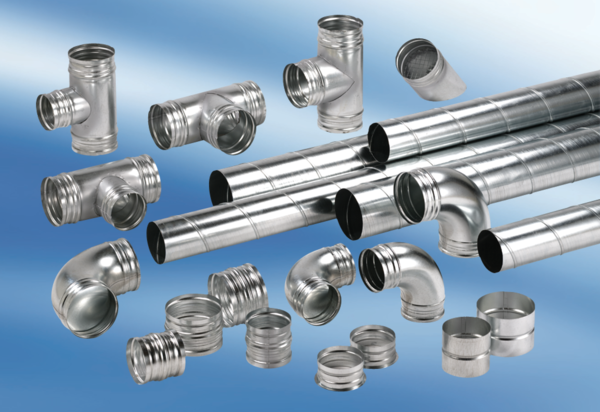 